Publicado en Calvià el 18/11/2022 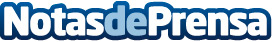 Calvià acoge el Mallorca Dance Festival, la nueva cita del baile profesional a nivel mundial La localidad mallorquina de Calvià acoge la primera edición del Mallorca Dance Festival, un evento de baile deportivo de gran relevancia a nivel europeo y mundial que se celebrará entre el 18 y el 20 de noviembre. El evento, en el que participarán unas 1.000 personas entre las que se encuentran las mejores del mundo en su categoría y que van a puntuar en las clasificaciones oficiales, pretende colocar al municipio mallorquín en el circuito de las grandes citas del baile profesional europeo y mundialDatos de contacto:Círculo de Comunicación910001948Nota de prensa publicada en: https://www.notasdeprensa.es/calvia-acoge-el-mallorca-dance-festival-la Categorias: Nacional Artes Visuales Sociedad Baleares Turismo Otros deportes http://www.notasdeprensa.es